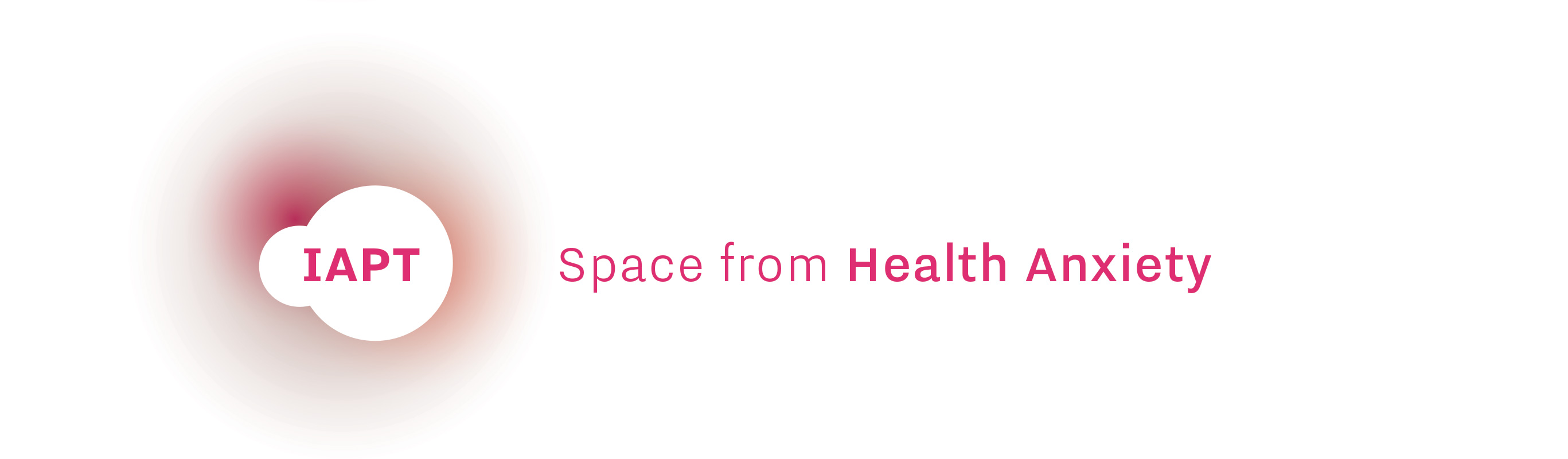 Health Anxiety DescriptorModuleTopicsGoalsActivitiesGetting StartedPsychoeducation about anxietyPsychoeducation about health anxietyApplying CBT to anxietyThe TFB CyclePersonal storiesImprove knowledge of anxiety in generalImprove understanding of health anxietyIntroduce the TFB CycleLearn about the role of thoughts, feelings and behaviours in anxietyLearn about CBTConnect with the present moment Anxiety Myths & Facts QuizUnderstanding My SituationMood MonitorStaying in the Present (Breathe)Understanding FeelingsUnderstanding emotions and their functionEmotions that are difficult to cope withPhysical body reactions and moodLifestyle choicesPersonal storiesLearn about emotions and their role in the TFB CycleRecognise emotions that are difficult to cope withRecognise physical body reactions Explore the impact of lifestyle choices on anxiety and well-beingEmotions & Your Body QuizThe TFB CycleMapping Lifestyle ChoicesStaying in the Present (Body Scan)Catching Unhelpful BehavioursCommon unhelpful behaviours in health anxietyIdentifying unhelpful behavioursChanging unhelpful behavioursPersonal storiesLearn about unhelpful behaviours in health anxietyUnderstand the role of unhelpful behaviours in maintaining anxietyLearn how to recognise and change unhelpful behavioursCatching Unhelpful Behaviours QuizUnderstanding My Unhelpful BehavioursFacing Your Fears Avoidance and why it should be avoidedSafety behavioursGraded exposurePersonal storiesLearn about the role of avoidance in maintaining fears and anxietyRecognise safety behavioursFace fears using graded exposureFacing Your Fears QuizMy Safety BehavioursFacing Your FearsSpotting ThoughtsAutomatic thoughts and moodThinking trapsCatching unhelpful thoughtsPersonal storiesLearn about the role of thoughts in anxiety within the TFB CycleRecognise negative automatic thoughtsUnderstand and recognise thinking trapsThe TFB CycleStaying in the Present (Watching Thoughts)Challenging ThoughtsHot thoughtsChallenging negative thoughtsTackling thinking trapsCoping with difficult situationsPersonal storiesLearn about hot thoughts and how to recognise themLearn to challenge negative thoughtsLearn how to overcome specific thinking trapsRecognise situations where it is necessary to use thoughts to copeYour Thinking Style QuizMy Helpful ThoughtsThe TFB Cycle (identifying hot thoughts and generating more balanced alternative thoughtsStaying in the Present (Watching Thoughts)Bringing It All TogetherFinishing upWarning signs and planning for wellnessSocial supportPreparing for the futurePreparing for relapsePersonal storiesPreparation for coming to the end of the programmeRecognise the importance of social support in staying wellIdentify warning signsPlanning for staying wellSet goals for the futureYour Backup and Support NetworkStaying Well PlanGoalsTaking stockStaying in the Present (Sounds)Managing Worry(Unlockable)The role of worry in maintaining anxietyPractical vs. hypothetical worriesThe Worry TreeManaging worriesPersonal storiesImprove knowledge of worry and its role in anxietyRecognise practical or hypothetical worriesUse the Worry Tree to manage worriesIdentify and use other strategies to manage worryMy WorriesWorry TreeStaying in the Present (Breathe)